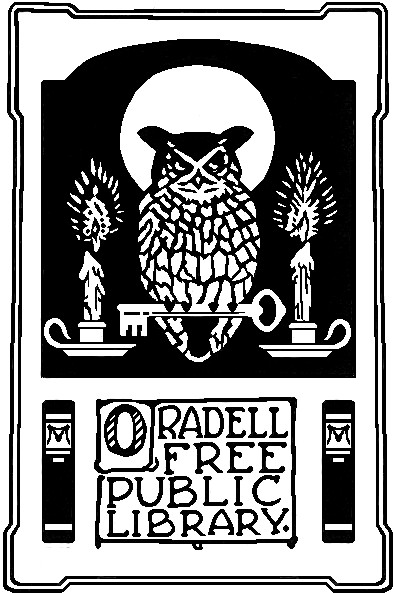 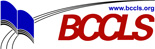 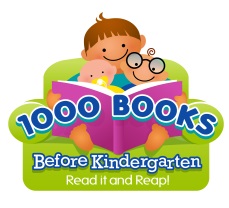 Books Before KindergartenBooks  201-300201. _______________________________202. _______________________________203. _______________________________204. _______________________________205. _______________________________206. _______________________________207. _______________________________208. _______________________________209. _______________________________210. ______________________________211. ________________________________212. ________________________________213. ________________________________214. ________________________________215. ________________________________216. _______________________________217. ________________________________218. ________________________________219. ________________________________220. _______________________________221. ________________________________222. _______________________________223. ________________________________224. ________________________________225. _______________________________226. ________________________________227. _______________________________228. _______________________________229. _______________________________230. _______________________________231. ________________________________232. ________________________________233. ________________________________234. ________________________________235. ________________________________236. ________________________________237. ________________________________238. ________________________________239. _______________________________240. _______________________________241. ________________________________242. _______________________________243. ________________________________244. ________________________________245. ________________________________246. ________________________________247. _______________________________248. _______________________________249. _______________________________250. _______________________________251. ________________________________252. _______________________________253. ________________________________254. ________________________________255. ________________________________256. ________________________________257. _______________________________258. _______________________________259. _______________________________260. _______________________________261. ________________________________262. ________________________________263. ________________________________264. ________________________________265. ________________________________266. ________________________________267. _______________________________268. _______________________________269. _______________________________270. _______________________________271. ________________________________272. _______________________________273. ________________________________274. _______________________________275. _______________________________276. _______________________________277. _______________________________278. _______________________________279. ______________________________280. _______________________________281. ________________________________282. _______________________________283. ________________________________284. _______________________________285. _______________________________286. _______________________________287. _______________________________288. _______________________________289. _______________________________290. _______________________________291. ________________________________292. _______________________________293. ________________________________294. _______________________________295. _______________________________296. _______________________________297. _______________________________298. _______________________________299. _______________________________300. _______________________________. Congratulations you have finished 300 books! 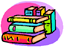 